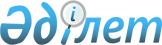 О бюджете сельского округа Кердели на 2023-2025 годы
					
			С истёкшим сроком
			
			
		
					Решение Шиелийского районного маслихата Кызылординской области от 26 декабря 2022 года № 34/6. Прекращено действие в связи с истечением срока
      В соответствии с пунктом 2 статьи 75 Кодекса Республики Казахстан "Бюджетный кодекс Республики Казахстан", пунктом 2-7 статьи 6 Закона Республики Казахстан "О местном государственном управлении и самоуправлении в Республике Казахстан" Шиелийский районный маслихат РЕШИЛ:
      1. Утвердить бюджет сельского округа Кердели на 2023 - 2025 годы согласно приложениям 1, 2 и 3, в том числе на 2023 год в следующих объемах:
      1) доходы – 81 731,5 тысяч тенге, в том числе:
      налоговые поступления – 4 280 тысяч тенге;
      поступления трансфертов – 77 451,5 тысяч тенге;
      2) затраты – 82 599,7 тысяч тенге;
      3) чистое бюджетное кредитование - 0;
      бюджетные кредиты - 0;
      погашение бюджетных кредитов - 0;
      4) сальдо по операциям с финансовыми активами - 0;
      приобретение финансовых активов - 0;
      поступления от продажи финансовых активов государства - 0;
      5) дефицит (профицит) бюджета - -868,2;
      6) финансирование дефицита (использование профицита) бюджета – 868,2;
      поступление займов - 0;
      погашение займов - 0;
      используемые остатки бюджетных средств – 868,2.
      Сноска. Пункт 1 - в редакции решения Шиелийского районного маслихата Кызылординской области от 23.11.2023 № 8/5 (вводится в действие с 01.01.2023).


      2. Установить объем бюджетных субвенций, передаваемых из районного бюджета в бюджет сельского округа Кердели на 2023 год в сумме 65 652 тысяч тенге.
      3. Настоящее решение вводится в действие с 1 января 2023 года. Бюджет сельского округа Кердели на 2023 год
      Сноска. Приложение 1 - в редакции решения Шиелийского районного маслихата Кызылординской области от 23.11.2023 № 8/5 (вводится в действие с 01.01.2023). Бюджет сельского округа Кердели на 2024 год Бюджет сельского округа Кердели на 2025 год
					© 2012. РГП на ПХВ «Институт законодательства и правовой информации Республики Казахстан» Министерства юстиции Республики Казахстан
				
      Секретарь Шиелийского районного маслихата

Т. Жагыпбаров
Приложение 1 к решению
Шиелийского районного маслихата
от 26 декабря 2022 года № 34/6
Категория
Категория
Категория
Категория
Категория
Сумма, тысяч тенге
Класс 
Класс 
Класс 
Класс 
Сумма, тысяч тенге
Подкласс
Подкласс
Подкласс
Сумма, тысяч тенге
Специфика
Специфика
Сумма, тысяч тенге
Наименование
Наименование
Сумма, тысяч тенге
1.Доходы
1.Доходы
81 731,5
1
Налоговые поступления
Налоговые поступления
4 280
01
Подоходный налог
Подоходный налог
412
2
Индивидуальный подоходный налог
Индивидуальный подоходный налог
412
04
Hалоги на собственность
Hалоги на собственность
368
1
Hалоги на имущество
Hалоги на имущество
368
4
Hалог на транспортные средства
Hалог на транспортные средства
3 500
4
Поступления трансфертов 
Поступления трансфертов 
77 451,5
02
Трансферты из вышестоящих органов государственного управления
Трансферты из вышестоящих органов государственного управления
77 451,5
3
Трансферты из районного (города областного значения) бюджета
Трансферты из районного (города областного значения) бюджета
77 451,5
Функциональные группы 
Функциональные группы 
Функциональные группы 
Функциональные группы 
Функциональные группы 
Сумма,
тысяча тенге
Функциональные подгруппы
Функциональные подгруппы
Функциональные подгруппы
Функциональные подгруппы
Сумма,
тысяча тенге
Администраторы бюджетных программ
Администраторы бюджетных программ
Администраторы бюджетных программ
Сумма,
тысяча тенге
Бюджетные программы (подпрограммы)
Бюджетные программы (подпрограммы)
Сумма,
тысяча тенге
Наименование
Сумма,
тысяча тенге
2. Затраты
82 599,7
01
Государственные услуги общего характера
30 759,8
1
Представительные, исполнительные и другие органы, выполняющие общие функции государственного управления
30 759,8
124
Аппарат акима города районного значения, села, поселка, сельского округа
30 759,8
001
Услуги по обеспечению деятельности акима города районного значения, села, поселка, сельского округа
29 996
022
Капитальные расходы государственного органа
763,8
07
Жилищно-коммунальное хозяйство
15 218,7
3
Благоустройство населенных пунктов
15 218,7
124
Аппарат акима города районного значения, села, поселка, сельского округа
15 218,7
008
Освещение улиц населенных пунктов
 2 872
009
Обеспечение санитарии населенных пунктов
795
011
Благоустройство и озеленение населенных пунктов
11 551,7
08
Культура, спорт, туризм и информационное пространство
36593,2
1
Деятельность в области культуры
36593,2
124
Аппарат акима города районного значения, села, поселка, сельского округа
36593,2
006
Поддержка культурно-досуговой работы на местном уровне
36593,2
15
Трансферты
28
1
Трансферты
28
124
Аппарат акима города районного значения, села, поселка, сельского округа
28
048
Возврат неиспользованных (недоиспользованных) целевых трансфертов
28
3.Чистое бюджетное кредитование
0
4. Сальдо по операциям с финансовыми активами
0
5. Дефицит (профицит) бюджета
- 868,2
6. Финансирование дефицита (использование профицита) бюджета
868,2
8
Используемые остатки бюджетных средств
868,2
01
Остатки бюджетных средств
868,2
1
Свободные остатки бюджетных средств
868,2
001
Свободные остатки бюджетных средств
868,2Приложение 2 к решению
Шиелийского районного маслихата
от "26" декабря 2022 года № 34/6
Категория
Категория
Категория
Категория
Категория
Сумма, тысяч тенге
Класс 
Класс 
Класс 
Класс 
Сумма, тысяч тенге
Подкласс
Подкласс
Подкласс
Сумма, тысяч тенге
Наименование
Наименование
Сумма, тысяч тенге
1.Доходы
1.Доходы
72996
1
Налоговые поступления
Налоговые поступления
4061
04
Hалоги на собственность
Hалоги на собственность
386
1
Hалоги на имущество
Hалоги на имущество
386
4
Hалог на транспортные средства
Hалог на транспортные средства
3675
4
Поступления трансфертов 
Поступления трансфертов 
68935
02
Трансферты из вышестоящих органов государственного управления
Трансферты из вышестоящих органов государственного управления
68935
3
Трансферты из районного (города областного значения) бюджета
Трансферты из районного (города областного значения) бюджета
68935
Функциональные группы 
Функциональные группы 
Функциональные группы 
Функциональные группы 
Функциональные группы 
Сумма тысяча тенге
Функциональные подгруппы
Функциональные подгруппы
Функциональные подгруппы
Функциональные подгруппы
Сумма тысяча тенге
Администраторы бюджетных программ
Администраторы бюджетных программ
Администраторы бюджетных программ
Сумма тысяча тенге
Бюджетные программы (подпрограммы)
Бюджетные программы (подпрограммы)
Сумма тысяча тенге
Наименование
Сумма тысяча тенге
2. Затраты
72996
01
Государственные услуги общего характера
31248
1
Представительные, исполнительные и другие органы, выполняющие общие функции государственного управления
31248
124
Аппарат акима города районного значения, села, поселка, сельского округа
31248
001
Услуги по обеспечению деятельности акима города районного значения, села, поселка, сельского округа
31248
07
Жилищно-коммунальное хозяйство
5218
3
Благоустройство населенных пунктов
5218
124
Аппарат акима города районного значения, села, поселка, сельского округа
5218
008
Освещение улиц населенных пунктов
2698
009
Обеспечение санитарии населенных пунктов
840
011
Благоустройство и озеленение населенных пунктов
1680
08
Культура, спорт, туризм и информационное пространство
36530
1
Деятельность в области культуры
36530
124
Аппарат акима города районного значения, села, поселка, сельского округа
36530
006
Поддержка культурно-досуговой работы на местном уровне
36530
3.Чистое бюджетное кредитование
0
4. Сальдо по операциям с финансовыми активами
0
5. Дефицит (профицит) бюджета
0
6. Финансирование дефицита (использование профицита) бюджета
0
8
Используемые остатки бюджетных средств
0
01
Остатки бюджетных средств
0
1
Свободные остатки бюджетных средств
0
001
Свободные остатки бюджетных средств
0Приложение 3 к решению
Шиелийского районного маслихата
от "26" декабря 2022 года № 34/6
Категория
Категория
Категория
Категория
Категория
Сумма, тысяч тенге
Класс 
Класс 
Класс 
Класс 
Сумма, тысяч тенге
Подкласс
Подкласс
Подкласс
Сумма, тысяч тенге
Наименование
Наименование
Сумма, тысяч тенге
1.Доходы
1.Доходы
76645
1
Налоговые поступления
Налоговые поступления
4264
04
Hалоги на собственность
Hалоги на собственность
405
1
Hалоги на имущество
Hалоги на имущество
405
4
Hалог на транспортные средства
Hалог на транспортные средства
3859
4
Поступления трансфертов 
Поступления трансфертов 
72181
02
Трансферты из вышестоящих органов государственного управления
Трансферты из вышестоящих органов государственного управления
72181
3
Трансферты из районного (города областного значения) бюджета
Трансферты из районного (города областного значения) бюджета
72181
Функциональные группы 
Функциональные группы 
Функциональные группы 
Функциональные группы 
Функциональные группы 
Сумма тысяча тенге
Функциональные подгруппы
Функциональные подгруппы
Функциональные подгруппы
Функциональные подгруппы
Сумма тысяча тенге
Администраторы бюджетных программ
Администраторы бюджетных программ
Администраторы бюджетных программ
Сумма тысяча тенге
Бюджетные программы (подпрограммы)
Бюджетные программы (подпрограммы)
Сумма тысяча тенге
Наименование
Сумма тысяча тенге
2. Затраты
76645
01
Государственные услуги общего характера
32810
1
Представительные, исполнительные и другие органы, выполняющие общие функции государственного управления
32810
124
Аппарат акима города районного значения, села, поселка, сельского округа
32810
001
Услуги по обеспечению деятельности акима города районного значения, села, поселка, сельского округа
32810
07
Жилищно-коммунальное хозяйство
5478
3
Благоустройство населенных пунктов
5478
124
Аппарат акима города районного значения, села, поселка, сельского округа
5478
008
Освещение улиц населенных пунктов
2832
009
Обеспечение санитарии населенных пунктов
882
011
Благоустройство и озеленение населенных пунктов
1764
08
Культура, спорт, туризм и информационное пространство
38537
1
Деятельность в области культуры
38537
124
Аппарат акима города районного значения, села, поселка, сельского округа
38537
006
Поддержка культурно-досуговой работы на местном уровне
38537
3.Чистое бюджетное кредитование
0
4. Сальдо по операциям с финансовыми активами
0
5. Дефицит (профицит) бюджета
0
6. Финансирование дефицита (использование профицита) бюджета
0
8
Используемые остатки бюджетных средств
0
01
Остатки бюджетных средств
0
1
Свободные остатки бюджетных средств
0
001
Свободные остатки бюджетных средств
0